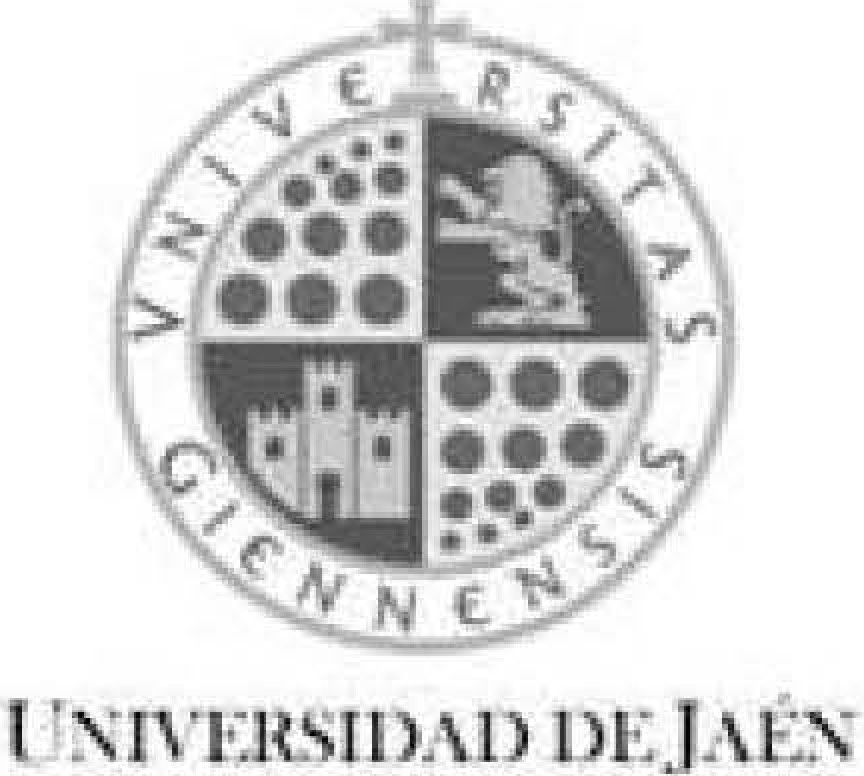 SERVICIO DE PLANIFICACIÓN Y EVALUACIÓNCÓDIGO SOLICITUD:SUMINISTRO DE DATOS E INFORMACIÓN ESTADÍSTICAEl solicitante pertenece a la Comunidad Universitaria? _____De acuerdo con lo dispuesto en el artículo 5 de la Ley Orgánica 15/1999 de Protección de Datos de Carácter Personal, le informamos que sus datos pasan a formar parte de los ficheros de la Universidad de Jaén y que su finalidad será la obtención de estadísticas.2.-  DATOS QUE SOLICITASolicita:Objeto de la petición: